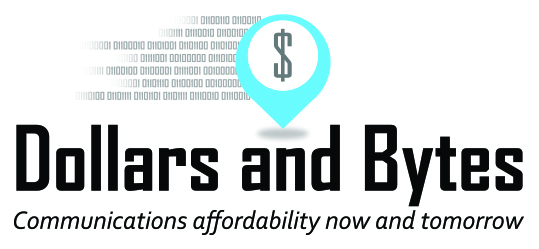 ACCAN National Conference 2015Date: 1-2 September 2015Time: registration from 8:30amVenue: Aerial UTS Function Centre, SydneyDay 1, Tuesday 1st SeptemberOpening session8:55-9:10am	Welcome and opening addressMC	Teresa Corbin, CEO ACCANWelcome Address	Johanna Plante, Chairperson ACCAN BoardWelcome to Country	Uncle Chicka Madden, Cultural Representative, Metropolitan Local Aboriginal Land CouncilOpening Address	The Hon. Malcolm Turnbull MP, Minister for CommunicationsKeynote session9:10-10:05am	Claire MilneClaire Milne MBE has worked in the telecoms sector since 1975. A Maths graduate, she had a varied series of management jobs within British Telecom, including teletraffic theory, exchange and network design, regulation, marketing strategy and mobile. Since 1989, she has been a consultant, first with Ovum and then in her own company Antelope Consulting; and since 2003 she has been a Visiting Senior Fellow at LSE. From 2008 to 2014 she chaired the Consumer Forum for Communications at Ofcom. Consultancy has taken her to scores of countries, and she contributed to CTN’s For Whom The Phone Rings and ACCAN’s Future Consumer. ACCAN is very pleased to welcome Claire as the keynote speaker for the ACCAN National Conference 2015.10:05-10:30am	Paul Shetler, CEO, Digital Transformation Office10:30-11:00am	Morning tea - Sponsored by National Relay Service, speech 10.30-10.32amSession Two11:00	-11:20am	 Heron Loban, Indigenous Consumers and Communications Affordability Insights into affordability of telecommunications products and services for Indigenous consumers.11:20	-11:30am	Deena Shiff, Director, Regional Telecommunications Independent Review Committee Update on Regional Telecommunications Review Session Three11:30-12:30pm	Mapping Affordability ResearchThis session will investigate the current research landscape on the affordability of telecommunications products and services and will identify the existing research gaps. By drawing on the expertise of researchers from a wide range of disciplinary backgrounds, this session will provide insightful analysis of relevant research and consider exciting ideas for future research.Moderator	Dr Tony Eardley, Hon. Senior Lecturer, Social Policy Research Centre, University of New South Wales Panel Participants	Prof Julian Thomas, Director of the Swinburne Institute for Social Research			Dr Greg Ogle, Senior Policy & Research Analyst, South Australian Council of Social ServiceLinda Caruso, Executive Manager, Strategy and Research Branch, Corporate and Research Division, ACMA			Diane Carmody, Acting Ombudsman, Telecommunications Industry Ombudsman12:30-1:30pm	Lunch1:30-2:00pm		Ms Michelle Rowland MP-Shadow Minister for Citizenship & Multiculturalism. Shadow Assistant Minister for Communication. Federal Member for Greenway.Session Four2:00-3:00pm	Affordability for All-The Real ExperienceThis session focuses on ACCAN’s basic principle that all Australians should have access to affordable telecommunications services. Participants will discuss a key issue from within the areas of small business, regional and remote consumers, low income and Indigenous consumers and consumers with disability. Participants will consider if there are any common issues and discuss possible solutions. The audience will have an opportunity to contribute to the discussion during Q&A.Facilitator		Chris Dodds, Senior Policy Officer, Energy & Water Ombudsman NSWPanel Participants	Katie Acheson, Managing Director, Youth Action			Jo Benvenuti, Chair, Consumers Federation of Australia			Matthew Wright, CEO, Australian Federation of Disability Organisations			Peter Strong, CEO, Council of Small Businesses of Australia			Roland Manderson, Deputy Director, Anglicare Australia3:00 – 3.30 pm	Afternoon Tea 3:30-4:00 pm		Rod Sims, ACCC ChairmanSession Five4:00-5:00pm	Will the price be right? This session will look at some of the instruments, market factors and consumer trends that affect prices into the future. It will examine the likely trend in product pricing (broadband, mobile and telephone services) and identify what effect this will have on affordability of products for consumers. In answering this it will develop the conversation from the previous session about what is the basic level of service that consumers will need access to in the future.Facilitator		Alan Kirkland, CEO, ChoicePanel Participants	Shara Evans, CEO, Futurist, Keynote Speaker, Market Clarity			David Forman, Senior Manager, Industry & Policy, Macquarie Telecom	Nick McClintock, Director, Economic Analysis, Bureau of Communications ResearchDrinks & Canapés5:00-7:00pm		Apps For All Challenge Awards CeremonyTogether with Telstra, ACCAN brings you the Apps For All Challenge - Australia’s only competition for accessible mobile apps, aiming to raise awareness of the issues faced by people with disability and older Australians with using apps on smartphones and tablets. The awards will acknowledge the apps that excel at including everyone.Presentations from Dr Karsten Wildberger, Group Managing Director, Telstra Consumer and Emeritus Professor Ron McCallum AO, University of Sydney.Day 2, Wednesday 2nd SeptemberSession one9:00-10:00am	Last Avenue of Digital Inclusion – Broadband & Social HousingThis session will present the results of ACCAN and Infoxchange research investigating social housing broadband  - costs, service options and barriers to broadband take up in social housing and who is responsible for what aspects of the service.   Facilitator		Dr Tessa Boyd-Caine, Deputy CEO ACOSSKeynote		Daniel Salmon, Researcher, InfoxchangeBrendan Fitzgerald, Manager, Digital Inclusion, InfoxchangePanel Participants	Jenny Leong MLA, Greens spokesperson on Tenancy, Rental Housing & Strata Issues	Mark Feenane, Executive Officer, Victorian Public Tenants Association	Rodrigo Gutierrez, Manager, Sustainable Communities & Partnerships, Hume Community Housing Association	David Spriggs, CEO Infoxchange10.00-10:30am	Gavin Williams, General Manager, Fixed Wireless & Satellite, nbnTM10:30-11:00am	Morning Tea Session two11:00-1:00pm		Communications Affordability, the Way ForwardThis session brings together thought-leaders and experts to propose new and innovative solutions to remove affordability barriers faced by telecommunications consumers.  Responding to these and others ideas raised in the conference (including those collected from our ‘Ideas Garden’ campaign), six of Australia’s leading Telcos will have an opportunity to outline their plans for closing the affordability gap now and into the future. Conference attendees will also get their chance to question the panel and perhaps challenge some of the prevailing assumptions about what is affordable. Facilitator		Teresa Corbin, CEO, Australian Communications Consumer Action NetworkPanel Participants	Robert Morsillo, Senior Advisor, Digital Inclusion Team, Chief Sustainability Office, Telstra			David Epstein, Vice President, Corporate & Regulatory Affairs. Singtel Optus			Matthew Lobb, General Manager, Industry Strategy & Public Policy, Vodafone			Ged Mansour, Head of Corporate Affairs & Communications, amaysim			Jeremy Way, General Manager, Jeenee Mobile			Mark Dioguardi, CTO iinetSpeakers  	Dr Peter Gerrand, Hon Professorial Fellow, Melbourne School of Engineering, University of MelbourneFiona Guthrie, Executive Director, Financial Counselling Australia			Dr Scott Hollier, Manager, Major Projects, Media Access AustraliaDr Justine Humphry, Lecturer, Cultural & Social Analysis, School of Humanities and Communication Arts, University of Western Sydney	 		Paul Budde, CEO, BuddeComm1:00-2:00pm	LunchSession Three2:00-2:55pm		Debate: ‘Digital disruption is in the best interest of consumers’Disruptive innovation has the potential to create new markets, choice, drive down prices and improve service delivery for consumers. Will the latest wave of digital disruptors liberate consumers from monopolies or shackle them to new ones? We hear from six experts debating the merits of disruption for consumers.Moderator		Delia Rickard, Deputy Chairperson, ACCCAffirmative		Brad Kitschke, Director Public Policy (Oceania), Uber			Brendan Coady, Maddocks Lawyers			Daniel Duggan, Head of Mobile, YatangoNegative		Stilgherrian, Freelance Journalist and CommentatorProf. Katina Michael, Associate Professor, Faculty of Engineering & Information Sciences, University of Wollongong			David Vaile, Executive Director, Cyberspace & Policy CentreClosing remarks2:55pm 		Sum up by Teresa Corbin, ACCAN CEO3.00pm		2016: The Year of Digital Inclusion LaunchLaunch of the Year of Digital Inclusion by Infoxchange CEO –David Spriggs. 3:15 3:45pm		Afternoon tea3:45 pm 		ACCAN AGM